TITRE:……………………………….…………...Réalisateur:………………………….…………..Pays / Année:…………….……………………..GENRE : Comédie / Drame / Romance / Action / Historique / Péplum / de cape et d'épée / Western / Road-movie / Teen-movie / Aventure / Thriller, suspense / Fantastique / Science-fiction / Catastrophe / d'horreur / Biographique / Musical…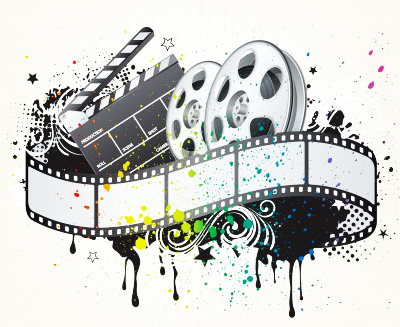 Une adaptation de roman, de pièce de théâtre… 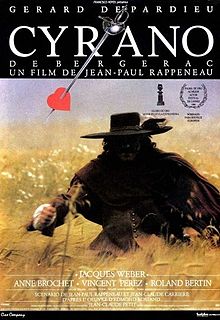 Série B ou Z / d’art et d’essai / indépendant / Parodie / Docufiction / etc.Un hommage…ACTEURS ET PERSONNAGES : (+) l’interprétation peut être inoubliable, jubilatoire, excellente, juste, très bonne... hilarante. 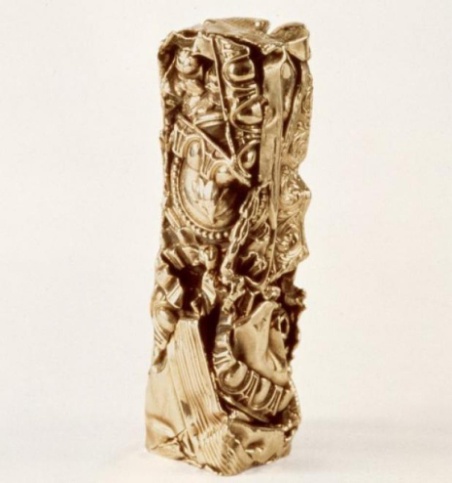 (-) Moyenne, suffisante, lisse, sans éclat, nulle… surjouée, caricaturale…(-) Les personnages sont mous, banals, passe-partout…(+) Brillants, exceptionnels…Choix du casting : la caractérisation (maquillage Les costumes / Les accessoires)(+) Les dialogues naturels, crus, spontanés, savoureux, (-) ridicules, ne sont pas crédibles…Les répliques cultes…Doublage ou version originaleSous-titresLes choix du réalisateur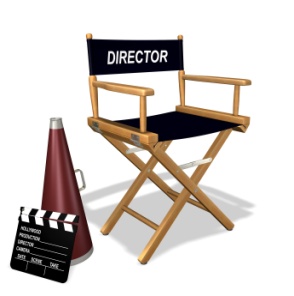 L’histoire / Le scénario / Original / Remake / fiction / inspiré de faits réels / biopic…L’exposition – L’action – Le dénouement…Une fin ouverte ou fermée.Un volet d’une trilogie, d’une tétralogie…Le rythme lent / rapide… Le montage chronologique, alterné, parallèle, elliptique.Le message, la moraleL’esthétique / l’image : NOIR ET BLANC / COULEURS / TONALITÉS.La lumière Irréelle, claire / sombre, obscureL’image peut être granuleuse, floutée, sale, propre…L’utilisation des plans (larges, serrés, plongées, contre-plongées…)Les effets spéciaux (réussis / invisibles / trop visibles / inutiles…)Décors / localisations / intérieurs – extérieursL’atmosphère peut être :Austère, dépouilléeImprécise, mystérieuseFantastique, poétiqueRéaliste, quotidienneLe film contient-il des références : a un autre film ? A un réalisateur particulier ? A un genre ?...Des clins-d’œilBande son – musiqueLa distribution du film:Comment a-t-il été commercialisé?Est-ce un film à un gros budget, à petit budgetY-a-t-il eu beaucoup de publicité autour de ce film?A-t-il été tourné avec les moyens du bord?La réception du filmComment le film a-t-il été reçu par le public?A-t-il reçu des prix?Ce film a obtenu  le Grand Prix du Jury au dernier Festival de Cannes. Un oscar ?A-t-il eu beaucoup de succès?Est-il passé inaperçu et ceci injustement?Merchandising (Avant ou après la sortie du film). Ils ont fait du matraquage publicitaire.http://www.allocine.fr/http://www.telerama.fr/cinema/http://www.senscritique.com/filmshttp://www.thecult.es/secciones/critica-de-cine.html (En espagnol)PLUS TU LIRAS DES CRITIQUES, PLUS TU SAURAS EN FAIRE… MIEUX TU EXPRIMERAS CE QUE TU RESSENS !Positifs [Les atouts du film]C’est un très bon filmC'est un film à voir absolumentOn ne s'ennuie pasCe film est un excellent divertissementLe film s'avère passionnant et plein de rebondissementsLe film est esthétiquement parfaitCe film est un chef-d’œuvreUn bon film qu'il faut aller voir à tout prixC'est un excellent film, un film génial, un film original, c'est un film superCe film a fait un tabacC'est un film très réussiC'est un film émouvantOn en ressort émus et profondément mélancoliquesun film solide et profondchaque scène est un moment de plaisirDes dialogues décapants, un casting ébouriffant et une mise en scène inspiréeNégatifLe film est plein de clichésLe film est insipide et confusCe film est une perte de tempsCe film est nul Ce film est décevantIl y a des longueursC'est un film interminableUn film mièvreUn film pleurnichard, larmoyantUn film destiné à un public de moins de dix ansCe film est le vide absoluUne comédie ratée Une suite totalement inutile avec un scénario bâclé et des acteurs consternant de médiocritéDes "gags" d'une lourdeur horrible. Bref un navet de bout en bout